          《在线课堂》学习单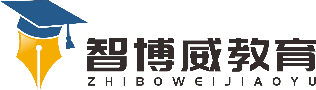 班级：                姓名：                 单元语文 2年级下册第3单元课题语文园地三温故知新一、背诵十二生肖,并默写。自主攀登二、下面的食物是什么味道？请你连一连。甜津津的    蛋糕        酸溜溜的  炖肉辣乎乎的    苹果        香喷喷的  话梅软绵绵的    青椒        油腻腻的  米饭三、选字组词。赔  陪  培  （ ）土  （ ）钱 （ ）伴盯  钉  叮  （ ）嘱  （ ）子 （ ）紧稳中有升四、查字典填空。1、“章”字查部首	，再查	      画，读音是	   ，可以组词   	   。2、“敲”字查部首	，再查		  画，读音是	   ，可以组词	      。说句心里话